10%	10%SM’S BUSINESS EXPRESSGIFT CERTIFICATEPresented to:  ALL 1st Time A.B.E. Customers   This certificate entitles the bearer to 10% off ONE entire month of local & long distance deliveries.	10%													10%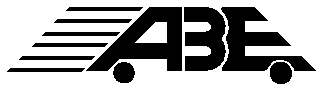 